Page 1 of 1Notificación del Acto de Adjudicación para el Procedimiento de Contratación N° 2020CD-000210-PROVCM.Dannia López Campos <dlopezc@Poder-Judicial.go.cr>Lun 18/5/2020 09:21Para: Sepressa <sepresa@ice.co.cr>; GYR VENTAS <gyrventas@ice.co.cr>CC: Karol Jiménez Rojas <kjimenezr@Poder-Judicial.go.cr>  1 archivos adjuntos (214 KB)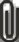 1- Resolución 00296-CM-2020.pdf;Notificación del Acto de Adjudicación para el Procedimiento de Contratación N° 2020CD- 000210-PROVCM.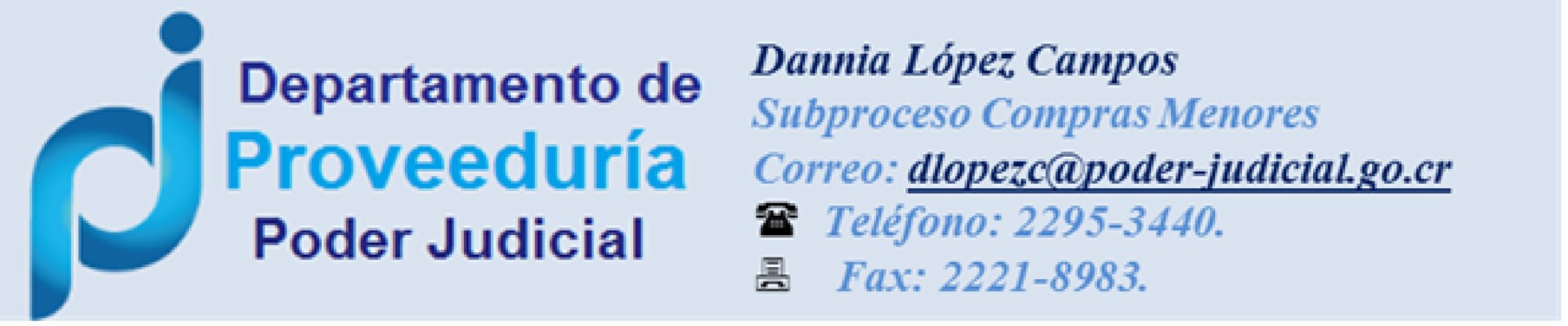 https://outlook.office365.com/mail/inbox/id/AAQkADY4NzY0ZTM5LTBhMTItNDd...	18/5/20201	**************************************************************************************** Resolución N° 00296-CM-2020 San José, a las diez horas del quince de mayo de dos mil veinte. De  conformidad  con  lo  establecido  en  el  artículo  No.  2,  inciso  h)  y  27  de  la  Ley  de  ContrataciónAdministrativa, así como el artículo No. 86 y 144, del Reglamento a la Ley de Contratación Administrativa, y laautorización para adjudicar las contrataciones directas, otorgada por el Consejo Superior al Departamento deProveeduría, en la sesión No. 23-05, con vista en los antecedentes que constan en el expediente de laContratación    Directa    No.    2020CD-000210-PROVCM    (Requisición    No.    002228-SR-2020,   Requisicióncomplementaria  002994-SR-2020),  denominada:  “Puller  para  la  Administración  del  OIJ”  según  criteriotécnico emitido por la señora Paola Yépez Cordero de la Sección Especializada Contra el Crimen Organizado yremitido por la señora Karol Jiménez Rojas de la Administración del OIJ, mediante correo electrónico del 28de abril de 2020 y 11 de mayo de 2020, se concluye:Análisis y Valoración:En la presente contratación se tiene como primer resultado de la promoción de este procedimiento, laparticipación de dos oferentes: Oferta N° 1 Servicios de Precisión SEPRESSA S.A. cedula jurídica 3-101-148139Oferta N°2, G y R Grupo Asesor S. A. cédula jurídica 3-101-576808.Para valorar la razonabilidad del precio, la oficina aporta un estudio de mercado, realizado con 2 diferentesempresas que venden el artículo requerido, y establecen un precio promedio de mercado, además de unmargen de tolerancia de +/- 25% para considerar si fuera de esos porcentajes la oferta es ruinosa o excesiva,tal como se muestra es la siguiente tabla:En este apartado se analizarán las prevenciones cursadas y el criterio técnico emitido por SecciónEspecializada Contra el Crimen Organizado, para cada uno de los oferentes que participaron en estacontratación, en virtud de lo anterior, se desprende lo siguiente:Oferta N° 1 Servicios de Precisión SEPRESSA S.A.En la valoración del cumplimiento del pago de las obligaciones de Seguridad Social y Tributarias, a través delas direcciones web autorizadas por la Caja Costarricense del Seguro Social y Ministerio de Hacienda, secomprueba que en fecha de apertura de ofertas el oferente se encuentra moroso ante el Ministerio deHacienda, visible en el expediente electrónico, archivo denominado Consulta CCSS, FODESAF y M.H. del 24 de29	abril de 2020. Una vez detectado el estado de morosidad inicial y ante la solicitud de subsanación, en fecha28 de abril de 2020, la señora Ericka Batista Nájera, remite correo electrónico indicando que hicieron lasolicitud en el Ministerio de Hacienda, sin embargo, este tarda a 10 días hábiles en hacerles la solicitud pormotivo de que están realizando teletrabajo. Esta proveeduría realiza nueva consulta el 07 de mayo de 2020 ala  dirección  autorizada  por  el  Ministerio  de  Hacienda  y  se  confirma  que  se  encuentra  normalizada  lasituación, visible en el expediente electrónico, archivo denominado Consulta M.H. oferente 1. Sepresa.El ente técnico considera que la oferta cumple con las especificaciones técnicas indicadas en el pliego decondiciones. En cuanto a los requisitos de admisibilidad, la oferta no indica marca del producto ofertado, porlo que no cumple con la cláusula 3.1 indicada en el cartel: El o la oferente debe indicar en su propuesta lamarca y modelo ofrecido, así como demás características técnicas, lo cual incumple un aspecto obligatorio eneste concurso, ante tal omisión sustantiva en su oferta se procede a la exclusión de la misma de la presentecontratación.Debe recordarse que el cartel constituye, en términos del artículo 51 del Reglamento a la Ley de ContrataciónAdministrativa,  “el  reglamento  específico  de  la  contratación  que  se  promueve”.  Por  consiguiente,  es elinstrumento idóneo para definir los términos, objetivos, y las reglas que van a prevalecer en la tramitacióndel procedimiento de contratación.En fecha 07 de mayo de 2020, se le cursa prevención para conocer la anuencia a un aumento de cantidades,pasando de  16  a 18  unidades,  la misma es atendida en misma fecha manifestando estar de  acuerdo con losolicitado,   sin   embargo,   es   importante   aclarar   que   dicha   prevención   no   correspondía,   debido   alincumplimiento del requisito de admisibilidad 3.1 indicado en el cartel.En conclusión, la oferta se excluye del concurso por no cumplir con el requisito de admisibilidad 3.1 del pliegode condiciones.Oferta N° 2 G y R Grupo Asesor S. A.En primera instancia es importante señalar que, por parte del Departamento de Proveeduría, se procedió conla verificación del cumplimiento del pago de las obligaciones de Seguridad Social y Tributarias, a través de  lasdirecciones web autorizadas por la Caja Costarricense del Seguro Social y Ministerio de Hacienda, conformelas consultas visibles en el expediente electrónico, archivo denominado Consulta CCSS, FODESAF y M.H. del24  de  abril  de  2020. el  oferente  se encontraba “al día”  con  la  CCSS,  Fodesaf y  situación Tributaria con elMinisterio de Hacienda, por lo que cumple con lo establecido con el art. 74 bis de la Ley Orgánica de la CCSS,con el artículo 22 de la Ley 5602 y art. 65 del Reglamento a la Ley de Contratación Administrativa al estar aldía con los impuestos nacionales.El ente técnico considera que la oferta cumple con los requisitos de admisibilidad y especificaciones técnicasindicadas en el pliego de condiciones. En cuanto al estudio de razonabilidad del precio, de acuerdo con elestudio de mercado aportado, el técnico indica que el precio ¢280.000.00 se encuentran dentro de losmárgenes establecidos por lo que se considera razonables.En conclusión, la oferta cumple con los requisitos de admisibilidad, especificaciones técnicas y el precio seconsidera razonable, por lo que la oferta es susceptible de adjudicación.Sistema de Evaluación:En el punto 6 del pliego de condiciones se estableció como sistema de evaluación que se otorgaría el 100% ala  oferta  de  menor  precio,  sin  embargo,  en  la presente  contratación  no se  aplicó,  en  vista  que solo unoferente es admisible, por lo que pierde sentido su aplicación ya que no existe contra quien compararlo. Noobstante,  se  verifico  que  la  misma  cumple  a  satisfacción  con  los  requerimientos  técnicos  y  legalesestablecidos en el pliego de condiciones.Contenido PresupuestarioCabe señalar que conforme consta en el expediente de la mencionada contratación existe disponibilidad derecursos  presupuestarios suficientes  en  la subpartida 20401  - Herramientas  e  instrumentos,  mediante   lasolicitud de pedido N° 301-201378-20, 301-201693-20 y 301-201840-20, las cuales son suficientes para laadjudicación.Conclusión.De acuerdo con el análisis antes expuesto y el estudio técnico realizado por la Sección de EspecializadaContra el Crimen Organizado, esta Proveeduría determina que el oferente N°2 G y R Grupo Asesor S. A.califica legal y técnicamente para ser adjudicatarios, al cumplir a cabalidad con los requerimientos cartelarios;por lo que se adjudica la presente contratación de la siguiente forma:A favor de G y R Grupo Asesor S. A. cédula de jurídica 3-101- 576808, la línea N°1 de esta contratación,demás condiciones conforme al pliego de condiciones; con un plazo de entrega de 30 días hábiles después derecibido el pedido, ya sea vía fax o correo electrónico, lo que ocurra primero. En cuanto a la garantía será porun período de 12 meses, según el siguiente detalle:Es importante señalar que el plazo para  adjudicar venció el 11/05/2020, no obstante; en virtud de que no selogró adjudicar en el plazo señalado, de conformidad con lo que establece el artículo 144 del Reglamento ala  Ley  de  Contratación  Administrativa  y  con  la  autorización  de  la  jefatura  del  Subproceso  de ComprasMenores el plazo fue ampliado hasta el 25/05/2020.Monto total adjudicado es de ¢4.480.000, incluye el Impuesto al Valor Agregado.Todo lo anterior, de acuerdo con los términos y condiciones del cartel. Licda. Brenda Alpízar Jara, jefaSubproceso Compras Menores. MBA. Yurly Argüello Araya, jefa Proceso de Adquisiciones. DLC93	****************************************************************************************JARA (FIRMA)Firmado digitalmente por BRENDA ALPIZAR JARA (FIRMA) Fecha: 2020.05.15 16:31:28-06'00'Firmado digitalmente porYURLI ARGUELLO YURLI ARGUELLO  ARAYA(FIRMA)ARAYA (FIRMA) Fecha: 2020.05.15 19:35:24-06'00'LíneaPrecio Promedio+25%-25%1¢240.972.50¢301.215.63¢180.729.38LÍNEACANTUNIDADDESCRIPCIÓN ARTICULOCOSTO UNITARIOCOSTO TOTAL116UnidadesPULLER MARCA SPSConstrucción herramienta Brecheo (Puller)barra acero 1020 Ø1" y Ø1,1/4", platina HN de 4"X 1/4". Seguro carrera final Ø2”, X 1/2" resorte acero especial templado, soldadura en Mig reforzada, pintada color negro Largo total 129cm, pesototal, de 20 kilos.Y demás especificaciones técnicas descritas en el cartel y la oferta.¢280.000.00¢4.480.000.00Monto total adjudicadoMonto total adjudicadoMonto total adjudicadoMonto total adjudicado¢4.480.000.00